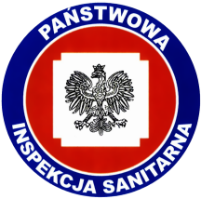 FORMULARZ ZGŁOSZENIOWY 
do konkursu na koktajl smoothie pod hasłem ,,Jedz Zdrowo i kolorowo”
Załącznik nr 1 Dane uczestnikaDane uczestnikaDane uczestnikaImię:Nazwisko; Wiek:Dane przedstawiciela ustawowego Dane przedstawiciela ustawowego Dane przedstawiciela ustawowego Imię:Nazwisko:Telefon:e-mail:Dane organizatora półkoloniiDane organizatora półkoloniiDane organizatora półkoloniiNazwa jednostki:Powiat:Adres:Telefon:e-mail: